Formulaire de candidature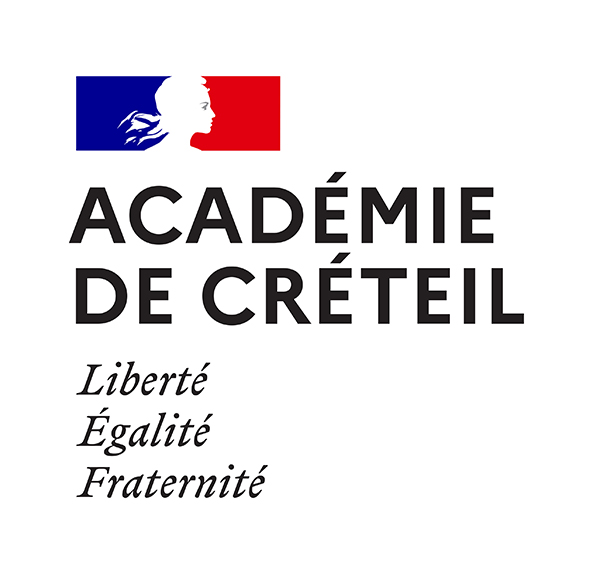 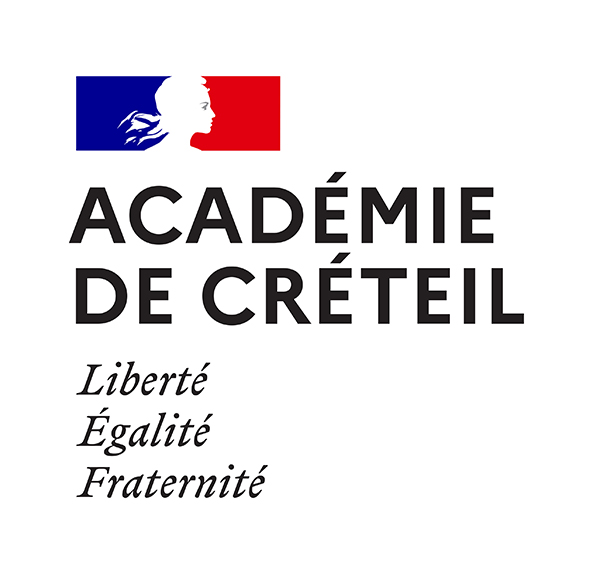 Programme Jules Verne 2024-2025Une fois complété, ce dossier, accompagné d’un CV et d’une lettre de motivation, sera envoyé à la DAREIC par la voie hiérarchique au plus tard le 11 janvier 2024 à l’adresse ce.dareic@ac-creteil.fr en indiquant en objet « Jules Verne – NOM et Prénom du candidat »RENSEIGNEMENTS PERSONNELSNom : Prénom : Date de naissance : Situation de famille : Courriel professionnel : Téléphone fixe : Téléphone portable : VOTRE ÉTABLISSEMENTNom de votre établissement d’affectation : Adresse : Commune : Courriel : Nom du chef d’établissement : Téléphone : PARCOURS PROFESSIONNELDiscipline de recrutement : Corps : Agrégé 	Certifié 	  PLP Année de titularisation : Votre situation pour l’année 2023-2024 : poste fixe 	TZR DNL : Titulaire d’une certification complémentaire en langue : 	Oui 	NonSi oui, précisez : Titulaire d’un diplôme dans une autre discipline que la vôtre  Oui		NonSi oui, veuillez préciser : Veuillez joindre à votre dossier un Curriculum Vitae et une lettre de motivation. NIVEAU EN LANGUESAuto-évaluation : vous pouvez utiliser le Cadre européen commun de référence pour les langues.VŒUX D’AFFECTATIONDestinations possibles, sous réserve de vacance de poste et de l’évolution de la crise sanitaire actuelle : Espagne, MexiqueChoix n° 1 :   Choix n°2 :     REMARQUES COMPLÉMENTAIRESMerci d’indiquer toute remarque complémentaire que vous jugez utile à l’examen de votre dossier : AVIS HIÉRARCHIQUEAvis du chef d’établissementTrès favorable	 			Favorable 			Réservé Commentaire : Date : 		Signature et cachet : La DAREIC collectera directement l’avis des corps d’inspection. Avis du corps d’inspectionTrès favorable	 			Favorable 			Réservé Commentaire : Date : 		Signature : 